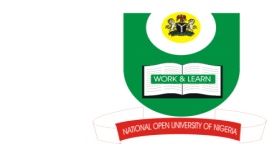 NATIONAL OPEN UNIVERSITY OF NIGERIA14-16 AHMADU BELLO WAY, VICTORIA ISLAND, LAGOSSCHOOL OF ARTS AND SOCIAL SCIENCESJUNE/JULY 2013 EXAMINATIONCOURSE CODE: MAC 314COURSE TITLE: ISSUES IN NIGERIAN MASS MEDIATIME ALLOWED: 3HRSINSTRUCTIONS: ANSWER QUESTION 1 AND ANY OTHER THREE QUESTIONS1. a. Trace the evolution of newspaper publishing in Nigeria from mid-20th century to date.    b. How would you describe the present state of the Nigeria print industry?2. a. Enumerate and explain the challenges facing the media industry in Nigeria.    b. Explain the concept and implications of news commercialization in Nigeria3. a. Trace the history of the broadcast industry in Nigeria.    b. What are the implications of deregulation in the broadcast industry?4. a. What do you understand by ‘ethics’ of any profession?b. Describe brown envelop’ as an ethical issue in journalism in Nigeria.5. a. Explain the extra-legal methods by which the State controls the press.    b. What are the implications of these measures on the development of the media industry?